          Scholar Participant Profile Form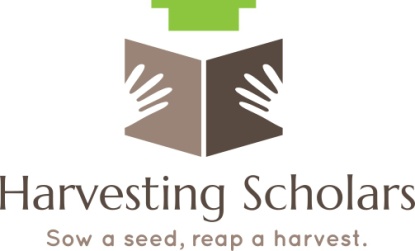 Students Name: ____________________________________________________________________Cell Phone: __________________________ Other Number:_________________________________Address: __________________________________________________________________________	___________________________________________________________________________Email Address: _____________________________________________________________________Social Media Contact: Twitter: ____________________________Instagram: ___________________Parents Name and Contact information (If student under age18)		Parents Name_______________________________________________		Parents Email_______________________________________________		Parents Phone_______________________________________________Current School Student is Enrolled:________________________________________________________County___________________________ School  Phone_______________________________________Guidance Counselors Name______________________________________________________________Expected High School Graduation or GED Completion Date: ____________________________________Do you know what you want to do when you graduate (i.e. nursing, Chef, musician)? Yes____ No____If Yes, What career are you considering?____________________________________________________Are you planning to attend College/Tech school? Yes____ No_____  If Yes, What School(s) are you interested in?1____________________________________________________________________________________2____________________________________________________________________________________3____________________________________________________________________________________Have you ever taken the ACT? Yes_____ No____?  If yes, what were your scores?________________
Have you ever taken the SAT? Yes_____No_____? If yes, what were your scores?________________If you are not planning to attend college, but plan to work immediately after graduation, have you considered where you want to work? Yes________ No__________?Have you started applying for jobs? Yes_________ No___________?If No, Do you know where you want to work?_______________________________________________________________________________________________________________________________________________________________________________________________________________________________________________________________What do you expect from Harvesting Scholars?____________________________________________________________________________________________________________________________________________________________________________________________________________________________________________________________________________________________________________________________________________________How did you hear about this organization?_______________________________________________________________________________________________________________________________________________________________________________________________________________________________________________________________What makes you unique, that sets you apart from anyone else?_____________________________________________________________________________________________________________________________________________________________________________________________________________________________________________________________________________________________________________________________________________Thank YouTeacherMechanicJournalistEvent PlannerRetail ManagerPsychologistForensic scienceMusicianLawyerFilm makerHotel managerBusiness AnalystClergyCriminal JusticeDoctor NurseArchitectNutritionistEngineerPolitical AnalystOtherVeterinarianComputer TechnicianBusiness ownerChefPhysical TherapistHuman recourse agentUnsure